ПРОЕКТ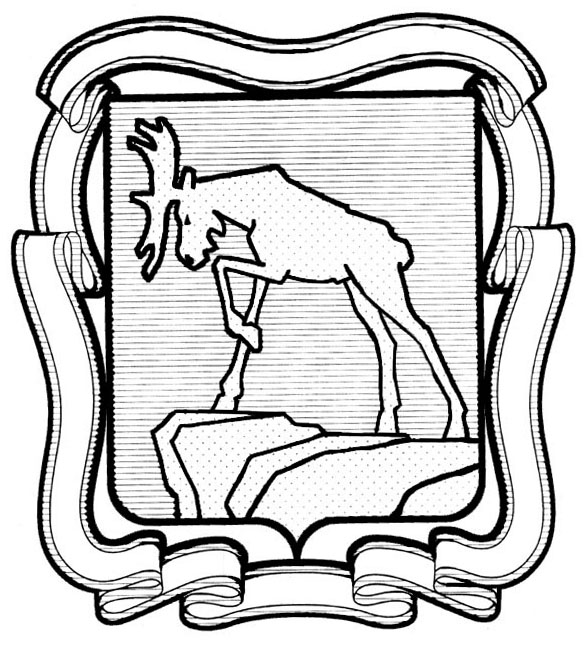 апрель  2017 г.СОБРАНИЕ ДЕПУТАТОВ МИАССКОГО ГОРОДСКОГО ОКРУГАЧЕЛЯБИНСКАЯ ОБЛАСТЬСЕССИЯ СОБРАНИЯ ДЕПУТАТОВ  МИАССКОГОГОРОДСКОГО ОКРУГА ПЯТОГО СОЗЫВАРЕШЕНИЕ №             от             2017 годаО внесении изменений  в решение Собрания депутатов Миасского городского Округа от 28.12.2016 года  № 2 «О бюджетеМиасского городского округа на 2017 год и плановый период 2018 и 2019 годов»Рассмотрев предложение Главы Миасского городского округа Васькова Г. А. о внесении изменений и дополнений в решение Собрания депутатов Миасского городского округа от 28.12.2016 года  № 2 «О бюджете Миасского городского округа на 2017 год и плановый период 2018 и 2019 годов», в соответствии с Бюджетным Кодексом РФ, положением «О бюджетном процессе в Миасском городском округе», руководствуясь Федеральным законом «Об общих принципах организации местного самоуправления в Российской Федерации» и Уставом Миасского городского округа, Собрание депутатов Миасского городского округа			РЕШАЕТ: 1. Внести в Решение Собрания депутатов Миасского городского округа от 28.12.2016 года  № 2 «О бюджете Миасского городского округа на 2017 год  и плановый период 2018 и 2019 годов»  следующие изменения:     1) в подпункте 1 пункта 1 число «3849259,7» заменить на «3989975,8», число «2566494,3» заменить на «2672197,1»;     2) в подпункте 2  пункта 1 число «3777372,7» заменить на «3918088,8»;     3) приложения 2, 4, 6, 8, 10    к названному выше Решению изложить в новой редакции согласно приложениям  1, 2, 3, 4, 5  к настоящему Решению соответственно.     2. Настоящее решение  вступает в силу с момента подписания и распространяется на правоотношения, возникшие с 01 января 2017 года.    3. Контроль за исполнением настоящего Решения возложить на постоянную комиссию по вопросам экономической и бюджетной политики.    Председатель Собрания депутатов     Миасского городского округа                                              Степовик Е. А.      Глава Миасского городского округа                                     Васьков Г. А.